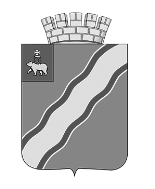 АДМИНИСТРАЦИЯКРАСНОКАМСКОГО ГОРОДСКОГО ОКРУГАПОСТАНОВЛЕНИЕ09.02.2022	№ 61-п с изм. от 23.05.2022 № 420-пОб утверждении административного регламента предоставления отделом градостроительства и архитектуры администрации Краснокамского городского округа муниципальной услуги «Согласование проведения переустройства и (или) перепланировки помещения в многоквартирном доме»В соответствии с Федеральным законом от 27 июля 2010 г. № 210-ФЗ «Об организации предоставления государственных и муниципальных услуг», постановлением администрации города Краснокамска от 21 февраля 2019 г. № 124-п «Об утверждении порядка разработки и утверждения административных регламентов предоставления муниципальных услуг на территории Краснокамского городского округа», Устава Краснокамского городского округа в целях повышения эффективности и качества деятельности администрации Краснокамского городского округа по обеспечению реализации прав и законных интересов физических и юридических лиц администрация Краснокамского городского округаПОСТАНОВЛЯЕТ:1. Утвердить прилагаемый административный регламент предоставления отделом градостроительства и архитектуры администрации Краснокамского городского округа муниципальной услуги «Согласование проведения переустройства и (или) перепланировки помещения в многоквартирном доме».2. Признать утратившими силу постановление администрации Краснокамского городского округа от 22ноября 2019 г. № 836-п «Об утверждении административного регламента предоставления отделом градостроительства и архитектуры администрации Краснокамского городского округа муниципальной услуги «Согласование переустройства и (или) перепланировки помещения на территории Краснокамского городского округа».3. Постановление подлежит опубликованию в специальном выпуске «Официальные материалы органов местного самоуправления Краснокамского городского округа» газеты «Краснокамская звезда» и размещению на официальном сайте Краснокамского городского округа http://krasnokamsk.ru/.4. Настоящее постановление вступает в силу с момента его официального опубликования.5. Контроль за исполнением постановления возложить на первого заместителя главы Краснокамского городского округа по экономическому развитию и управлению муниципальным имуществом А.В. Максимчука. Глава городского округа –глава администрации Краснокамского городского округа						И.Я. БыкаризВ.В. Богданова4-77-26УТВЕРЖДЕНпостановлением администрацииКраснокамского городского округаот _09.02.2022 № __61-пАДМИНИСТРАТИВНЫЙ РЕГЛАМЕНТПРЕДОСТАВЛЕНИЯ МУНИЦИПАЛЬНОЙ УСЛУГИ «СОГЛАСОВАНИЕПРОВЕДЕНИЯ ПЕРЕУСТРОЙСТВА И (ИЛИ) ПЕРЕПЛАНИРОВКИ ПОМЕЩЕНИЯ В МНОГОКВАРТИРНОМ ДОМЕ»1. Общие положенияПредмет регулирования административного регламента.Административный регламент предоставления муниципальной услуги «Согласование проведения переустройства и (или) перепланировки помещения в многоквартирном доме» (далее соответственно - административный регламент, муниципальная услуга) устанавливает порядок и стандарт предоставления муниципальной услуги.Административный регламент определяет порядок, сроки и последовательность взаимодействия между уполномоченным органом и их должностными лицами, заявителями, органами государственной власти, иными органами местного самоуправления, организациями при предоставлении муниципальной услуги.Переустройство помещения в многоквартирном доме представляет собой установку, замену или перенос инженерных сетей, санитарно-технического, электрического или другого оборудования, требующие внесения изменения в технический паспорт помещения в многоквартирном доме.Перепланировка помещения в многоквартирном доме представляет собой изменение его конфигурации, требующее внесения изменения в технический паспорт помещения в многоквартирном доме.Настоящий Административный регламент не распространяется на проведение работ по реконструкции объектов капитального строительства. Круг заявителей.Муниципальная услуга предоставляется собственнику помещения в многоквартирном доме или уполномоченному им лицу (далее - заявитель).1.6. Требования к порядку информирования о предоставлении муниципальной услуги.1.6.1. Справочная информация о месте нахождения, графике работы, контактных телефонах, адресе официального сайта органа в информационно-телекоммуникационной сети Интернет, предоставляющего муниципальную услугу приведена в приложении 1 административного регламента.Информация о порядке и условиях информирования предоставления муниципальной услуги предоставляется:специалистом уполномоченного органа при непосредственном обращении заявителя или его представителя в уполномоченный орган или посредством телефонной связи, в том числе путем размещения на официальном сайте уполномоченного органа в информационно-телекоммуникационной сети «Интернет» (далее - официальный сайт уполномоченного органа);путем размещения в федеральной государственной информационной системе «Единый портал государственных и муниципальных услуг (функций)» (далее - ЕПГУ);путем размещения на региональном портале муниципальных услуг (далее - РПГУ), в случае если такой портал создан исполнительным органом государственной власти субъектов Российской Федерации;путем размещения на информационном стенде в помещении уполномоченного органа, в информационных материалах (брошюры, буклеты, листовки, памятки);путем публикации информационных материалов в средствах массовой информации;посредством ответов на письменные обращения;сотрудником отдела многофункционального центра в соответствии с пунктом 6.3настоящего административного регламента.При невозможности принявшего звонок специалиста самостоятельно ответить на поставленные вопросы телефонный звонок переадресовывается (переводится) на другое должностное лицо или обратившемуся гражданину сообщается номер телефона, по которому он может получить необходимую информацию.2. Стандарт предоставления муниципальной услуги2.1. Наименование муниципальной услуги.Согласование проведения переустройства и (или) перепланировки помещения в многоквартирном доме.2.2. Наименование органа, предоставляющего муниципальную услугу.Муниципальная услуга предоставляется Уполномоченным органом - отделом градостроительства и архитектуры администрации Краснокамского городского округа (далее - ОГиА).МФЦ участвует в предоставлении муниципальной услуги в части:- информирования по вопросам предоставления муниципальной услуги;- приема заявлений и документов, необходимых для предоставления муниципальной услуги;- выдачи результата предоставления муниципальной услуги.В предоставлении муниципальной услуги в рамках межведомственного информационного взаимодействия участвует:Федеральная служба государственной регистрации, кадастра и картографии;Федеральная налоговая служба;Государственной инспекцией по охране объектов культурного наследия Пермского края.Заявитель вправе подать заявление о переустройстве и (или) перепланировки через МФЦ в соответствии с соглашением о взаимодействии между МФЦ и уполномоченным органом, с помощью ЕПГУ.Запрещается требовать от заявителя осуществления действий, в том числе согласований, необходимых для получения муниципальной услуги и связанных с обращением в иные государственные органы, органы местного самоуправления, организации, за исключением получения услуг, включенных в перечень услуг, которые являются необходимыми и обязательными для предоставления муниципальной услуги.2.3. Описание результата предоставления муниципальной услуги.Результатом предоставления муниципальной услуги является принятое уполномоченным органом решение о согласовании проведения переустройства и (или) перепланировки помещения в многоквартирном доме либо решение об отказе в согласовании проведения переустройства и (или) перепланировки помещения в многоквартирном доме.Результат предоставления муниципальной услуги может быть получен:- в уполномоченном органе местного самоуправления на бумажном носителе при личном обращении;- в МФЦ на бумажном носителе при личном обращении;- на ЕПГУ, в том числе в форме электронного документа, подписанного электронной подписью.2.4. Срок предоставления муниципальной услуги, в том числе с учетом необходимости обращения в организации, участвующие в предоставлении муниципальной услуги.Уполномоченный орган принимает решение о согласовании или об отказе в согласовании проведения переустройства и (или) перепланировки помещения в многоквартирном доме не позднее чем через 45 дней со дня представления в указанный орган документов, обязанность по представлению которых возложена на заявителя.В случае подачи документов в МФЦ срок предоставления муниципальной услуги исчисляется со дня поступления в уполномоченный орган документов из МФЦ.В случае подачи документов через ЕПГУ, РПГУ срок предоставления исчисляется со дня поступления в уполномоченный орган документов. Направление принятых на ЕПГУ, РПГУ заявлений и документов осуществляется с использованием единой системы межведомственного электронного взаимодействия и подключенной к ней региональной системы межведомственного электронного взаимодействия.Приостановление предоставления муниципальной услуги законодательством Российской Федерации не предусмотрено.Срок выдачи документов, являющихся результатом предоставления муниципальной услуги, - не позднее чем через 3 рабочих дня со дня принятия решения в соответствии с пунктами 3.1.3 настоящего административного регламента.2.5. Нормативные правовые акты, регулирующие предоставление муниципальной услуги.- Конституцией Российской Федерации, принятой всенародным голосованием 12 декабря 1993 г. («Российская газета», № 7, 21.01.2009 г.);- Жилищным кодексом Российской Федерации от 29 декабря 2004 г. № 188-ФЗ («Российская газета», № 1, 12.01.2005 г.);- Федеральным законом от 6 октября 2003 г. № 131-ФЗ «Об общих принципах организации местного самоуправления в Российской Федерации» («Российская газета», № 302, 08.10.2003 г.);- Федеральным законом от 27 июля 2006 г. № 149-ФЗ «Об информации, информационных технологиях и о защите информации» («Российская газета», № 165, 29.07.2006 г.);- Федеральным законом от 27 июля 2010 г. № 210-ФЗ «Об организации предоставления государственных и муниципальных услуг» («Российская газета», № 168, 30.07.2010 г.);- постановлением Правительства Российской Федерации от 28 апреля 2005 г. № 266 «Об утверждении формы заявления о переустройстве и (или) перепланировке жилого помещения и формы документа, подтверждающего принятие решения о согласовании переустройства и (или) перепланировки жилого помещения» («Российская газета», № 95, 06.05.2005 г.);- постановлением Правительства Российской Федерации от 13 августа 2006 г.№ 491 «Об утверждении Правил содержания общего имущества в многоквартирном доме и Правил изменения размера платы за содержание и ремонт жилого помещения в случае оказания услуг и выполнения работ по управлению, содержанию и ремонту общего имущества в многоквартирном доме ненадлежащего качества и (или) с перерывами, превышающими установленную продолжительность» (Собрание законодательства РФ, 21.08.2006 г., № 34, ст. 3680);- постановлением Государственного комитета Российской Федерации по строительству и жилищно-коммунальному комплексу от 27 сентября 2003 г.№ 170 «Об утверждении Правил и норм технической эксплуатации жилищного фонда» («Российская газета», № 214, 23.10.2003 (дополнительный выпуск));- постановлением Правительства Российской Федерации от 28 января 2006 г. № 47 «Об утверждении Положения о признании помещения жилым помещением, жилого помещения непригодным для проживания и многоквартирного дома аварийным и подлежащим сносу или реконструкции» (Собрание законодательства РФ, 06.02.2006, № 6, ст. 702).2.6. Исчерпывающий перечень документов, которые заявитель должен представить самостоятельно, и документы, которые заявитель вправе представить по собственной инициативе, так как они подлежат представлению в рамках межведомственного информационного взаимодействия.2.6.1. Исчерпывающий перечень документов, необходимых для предоставления муниципальной услуги.В целях проведения переустройства и (или) перепланировки помещения в многоквартирном доме заявитель предоставляет в уполномоченный орган:1) заявление о переустройстве и (или) перепланировке помещения в многоквартирном доме (далее - заявление), по форме, утвержденной постановлением Правительства Российской Федерации от 28 апреля 2005 г. № 266 «Об утверждении формы заявления о переустройстве и (или) перепланировке жилого помещения и формы документа, подтверждающего принятие решения о согласовании переустройства и (или) перепланировки жилого помещения» (Приложение № 2 к настоящему административному регламенту).2) правоустанавливающие документы на переустраиваемое и (или) перепланируемое помещение в многоквартирном доме (подлинники или засвидетельствованные в нотариальном порядке копии);3) подготовленный и оформленный в установленном порядке проект переустройства и (или) перепланировки переустраиваемого и (или) перепланируемого помещения в многоквартирном доме;4) протокол общего собрания собственников помещений в многоквартирном
доме о согласии всех собственников помещений в многоквартирном доме, в случае
если переустройство и (или) перепланировка помещения в многоквартирном доменевозможны без присоединения к данному помещению части общего имущества 
вмногоквартирном доме;5) технический паспорт переустраиваемого и (или) перепланируемого помещения в многоквартирном доме;6) согласие в письменной форме всех членов семьи нанимателя (в том числе временно отсутствующих членов семьи нанимателя), занимающих переустраиваемое и (или) перепланируемое жилое помещение на основании договора социального найма (в случае, если заявителем является уполномоченный наймодателем на представление предусмотренных настоящим пунктом документов наниматель переустраиваемого и (или) перепланируемого жилого помещения по договору социального найма);7) заключение органа по охране памятников архитектуры, истории и культуры о допустимости проведения переустройства и (или) перепланировки помещения в многоквартирном доме, если такое помещение или дом, в котором оно находится, является памятником архитектуры, истории или культуры.2.6.1.1. В случае направления заявления посредством ЕПГУ сведения из документа, удостоверяющего личность заявителя, представителя формируются при подтверждении учетной записи в Единой системе идентификации и аутентификации из состава соответствующих данных указанной учетной записи и могут быть проверены путем направления запроса с использованием системы межведомственного электронного взаимодействия. В случае, если заявление подается через представителя заявителя, также представляется документ, подтверждающий полномочия на осуществление действий от имени заявителя. В качестве документа, подтверждающего полномочия на осуществление действий от имени заявителя, представитель заявителя вправе представить:- оформленную в соответствии с законодательством Российской Федерации доверенность (для физических лиц);- оформленную в соответствии с законодательством Российской Федерации доверенность, заверенную печатью заявителя и подписанную руководителем заявителя или уполномоченным этим руководителем лицом (для юридических лиц).2.6.2. Заявитель вправе не представлять документы, предусмотренные в подпунктах5, 7 пункта 2.6.1, а также в случае, если право на переустраиваемое и (или) перепланируемое помещение в многоквартирном доме зарегистрировано в Едином государственном реестре недвижимости, документы, предусмотренные подпунктом 2 пункта 2.6.1 настоящего административного регламента. 2.6.3. Документы (их копии или сведения, содержащиеся в них), указанные в подпунктах 2, 5, 7 пункта 2.6.1 настоящего административного регламента запрашиваются уполномоченным органом в государственных органах, органах местного самоуправления и подведомственных государственным органам или органам местного самоуправления организациях, в распоряжении которых находятся указанные документы, если заявитель не представили указанные документы самостоятельно.Уполномоченный орган, осуществляющий согласование, не вправе требовать от заявителя представление других документов кроме документов, истребование которых у заявителя допускается в соответствии с пунктами 2.6.1 и 2.6.2 настоящего административного регламента.По межведомственным запросам уполномоченного органа, указанных в абзаце первом настоящего пункта, документы (их копии или сведения, содержащиеся в них) предоставляются государственными органами, органами местного самоуправления и подведомственными государственным органам или органам местного самоуправления организациями, в распоряжении которых находятся указанные документы, в срок не превышающий пять рабочих дней со дня поступления межведомственного запроса в орган или организацию, предоставляющие документ и информацию, если иные сроки подготовки и направления ответа на межведомственный запрос не установлены федеральными законами, правовыми актами Правительства Российской Федерации и принятыми в соответствии с федеральными законами нормативными правовыми актами субъектов Российской Федерации.2.7. Исчерпывающий перечень оснований для отказа в приеме документов, необходимых для предоставления муниципальной услуги.2.7.1.	Основанием для отказа в приеме документов, необходимых 
для предоставления муниципальной услуги является:2.7.1.1. несоответствие представленных заявителем документов (информации) на бумажном носителе, а также в электронной форме установленным в регламенте требованиям;2.7.1.2. заявитель не подтверждает свои полномочия, предусмотренные законодательством для получения муниципальной услуги;2.7.1.3. заявителем не представлены документы, определенные пунктом 2.6.1 настоящего административного регламента, обязанность по представлению которых с учетом пункта 2.6.3 настоящего административного регламента возложена на заявителя.2.7.2.	Заявителю отказывается в приеме документов до момента регистрации поданных заявителем документов в органе, предоставляющем муниципальную услугу, МФЦ, за исключением случая, предусмотренного пунктом 9 правил использования усиленной квалифицированной электронной подписи при обращении за получением государственных и муниципальных услуг, утвержденных Постановлением Правительства Российской Федерации от 25 августа 2012 г. № 582.2.8. Исчерпывающий перечень оснований для приостановления или отказа в предоставлении муниципальной услуги.2.8.1. Приостановление предоставления муниципальной услуги законодательством Российской Федерации не предусмотрено.2.8.2. Уполномоченный орган отказывает в предоставлении муниципальной услуги в случае, если:исключен;2) поступления в уполномоченный орган ответа органа государственной власти, органа местного самоуправления либо подведомственной органу государственной власти или органу местного самоуправления организации на межведомственный запрос, свидетельствующего об отсутствии документа и (или) информации, необходимых для проведения переустройства и (или) перепланировки помещения в многоквартирном доме в соответствии с пунктом 2.6.1 настоящего административного регламента, если соответствующий документ не был представлен заявителем по собственной инициативе.Отказ в согласовании проведения переустройства и (или) перепланировки помещения в многоквартирном доме по указанному основанию допускается в случае, если уполномоченный орган после получения ответа на межведомственный запрос уведомил заявителя о получении такого ответа, предложил заявителю представить документ и (или) информацию, необходимые для проведения переустройства и (или) перепланировки, предусмотренные пунктом 2.6.1 настоящего административного регламента, и не получил такие документ и (или) информацию в течение пятнадцати рабочих дней со дня направления уведомления;3) представления документов в ненадлежащий орган;4) несоответствия проекта переустройства и (или) перепланировки помещения в многоквартирном доме требованиям законодательства.Решение об отказе в согласовании переустройства и (или) перепланировки помещения должно содержать основания для отказа с обязательной ссылкой на нарушения, предусмотренные пунктом 2.8.2. административного регламента.2.9. Перечень услуг, которые являются необходимыми и обязательными для предоставления муниципальной услуги, в том числе сведения о документе (документах), выдаваемом (выдаваемых) организациями, участвующими в предоставлении муниципальной услуги.Услуги, которые являются необходимыми и обязательными для предоставления муниципальной услуги:подготовка и оформление в установленном порядке проекта переустройства и (или) перепланировки переустраиваемого и (или) перепланируемого помещения в многоквартирном доме.2.10. Порядок, размер и основания взимания государственной пошлины или иной платы, взимаемой за предоставление муниципальной услуги.Предоставление муниципальной услуги осуществляется бесплатно, государственная пошлина не уплачивается.2.11. Максимальный срок ожидания в очереди при подаче запроса о предоставлении муниципальной услуги и при получении результата предоставления муниципальной услуги.Максимальный срок ожидания в очереди при подаче заявления о предоставлении муниципальной услуги и при получении результата данной муниципальной услуги не должен превышать 15 минут.2.12. Срок и порядок регистрации запроса заявителя о предоставлении муниципальной услуги.Заявление о предоставлении муниципальной услуги, представленное заявителем лично либо его представителем, регистрируется уполномоченным органом в течение 1 рабочего дня с даты поступления такого заявления.Заявление о предоставлении муниципальной услуги, представленное заявителем либо его представителем через МФЦ, регистрируется уполномоченным органом в день поступления от МФЦ.Заявление, поступившее в электронной форме на ЕПГУ регистрируется уполномоченным органом в день его поступления в случае отсутствия автоматической регистрации запросов на ЕПГУ.Заявление, поступившее в нерабочее время, регистрируется уполномоченным органом в первый рабочий день, следующий за днем его получения.2.13. Требованияк помещениям, в которых предоставляются муниципальные услуги, к залу ожидания, местам для заполнения запросов о предоставлении муниципальной услуги, информационным стендам с образцами их заполнения и перечнем документов, необходимых для предоставления каждой муниципальной услуги, в том числе к обеспечению доступности для инвалидов указанных объектов в соответствии с законодательством Российской Федерации о социальной защите инвалидов.2.13.1.Здание, в котором предоставляется муниципальная услуга, должно находиться в зоне пешеходной доступности от остановок общественного транспорта. Вход в здание должен быть оборудован удобной лестницей с поручнями, а также пандусами для беспрепятственного передвижения инвалидных колясок, детских колясок.При расположении помещения уполномоченного органа на верхнем этаже специалисты уполномоченного органа обязаны осуществлять прием заявителей на первом этаже, если по состоянию здоровья заявитель не может подняться по лестнице.В случае, если имеется возможность организации стоянки (парковки) возле здания (строения), в котором размещено помещение приема и выдачи документов, организовывается стоянка (парковка) для личного автомобильного транспорта заявителей. За пользование стоянкой (парковкой) с заявителей плата не взимается.Для парковки специальных автотранспортных средств инвалидов на стоянке (парковке) выделяется не менее 10% мест (но не менее одного места) для бесплатной парковки транспортных средств, управляемых инвалидами I, II групп, а также инвалидами III группы в порядке, установленном Правительством Российской Федерации, и транспортных средств, перевозящих таких инвалидов и (или) детей-инвалидов.В целях обеспечения беспрепятственного доступа заявителей, в том числе передвигающихся на инвалидных колясках, вход в здание и помещения, в которых предоставляется муниципальная услуга, оборудуются пандусами, поручнями, тактильными (контрастными) предупреждающими элементами, иными специальными приспособлениями, позволяющими обеспечить беспрепятственный доступ и передвижение инвалидов, в соответствии с законодательством Российской Федерации о социальной защите инвалидов.Центральный вход в здание Уполномоченного органа должен быть оборудован информационной табличкой (вывеской), содержащей информацию:наименование;местонахождение и юридический адрес;режим работы; график приема;номера телефонов для справок.Помещения, в которых предоставляется муниципальная услуга, должны соответствовать санитарно-эпидемиологическим правилам и нормативам.Помещения, в которых предоставляется муниципальная услуга, оснащаются:противопожарной системой и средствами пожаротушения; системой оповещения о возникновении чрезвычайной ситуации; средствами оказания первой медицинской помощи; туалетными комнатами для посетителей.Зал ожидания Заявителей оборудуется стульями, скамьями, количество которых определяется исходя из фактической нагрузки и возможностей для их размещения в помещении, а также информационными стендами.Тексты материалов, размещенных на информационном стенде, печатаются удобным для чтения шрифтом, без исправлений, с выделением наиболее важных мест полужирным шрифтом.Места для заполнения заявлений оборудуются стульями, столами (стойками), бланками заявлений, письменными принадлежностями.Места приема Заявителей оборудуются информационными табличками (вывесками) с указанием:номера кабинета и наименования отдела;фамилии, имени и отчества (последнее - при наличии), должности ответственного лица за прием документов; графика приема Заявителей.Рабочее место каждого ответственного лица за прием документов, должно быть оборудовано персональным компьютером с возможностью доступа к необходимым информационным базам данных, печатающим устройством (принтером) и копирующим устройством.Лицо, ответственное за прием документов, должно иметь настольную табличку с указанием фамилии, имени, отчества (последнее - при наличии) и должности.При предоставлении муниципальной услуги инвалидам обеспечиваются:возможность беспрепятственного доступа к объекту (зданию, помещению), в котором предоставляется муниципальная услуга;возможность самостоятельного передвижения по территории, на которой расположены здания и помещения, в которых предоставляется муниципальная услуга, а также входа в такие объекты и выхода из них, посадки в транспортное средство и высадки из него, в том числе с использование кресла - коляски;сопровождение инвалидов, имеющих стойкие расстройства функции зрения и самостоятельного передвижения;надлежащее размещение оборудования и носителей информации, необходимых для обеспечения беспрепятственного доступа инвалидов зданиям и помещениям, в которых предоставляется муниципальная услуга, и к муниципальной услуге с учетом ограничений их жизнедеятельности;допуск сурдопереводчика и тифлосурдопереводчика;допуск собаки-проводника при наличии документа, подтверждающего ее специальное обучение, на объекты (здания, помещения), в которых предоставляются муниципальная услуги;оказание инвалидам помощи в преодолении барьеров, мешающих получению ими муниципальных услуг наравне с другими лицами.2.13.2. Требования к комфортности и доступности предоставления муниципальной услуги в МФЦ устанавливаются постановлением Правительства Российской Федерации от 22.12.2012 № 1376 «Об утверждении Правил организации деятельности многофункциональных центров предоставления государственных и муниципальных услуг».2.14. Показатели доступности и качества муниципальной услуги.Количество взаимодействий заявителя с сотрудником уполномоченного органа при предоставлении муниципальной услуги - 2.Продолжительность взаимодействий заявителя с сотрудником уполномоченного при предоставлении муниципальной услуги - не более 15 минут.Возможность получения информации о ходе предоставления муниципальной услуги, в том числе с использованием информационно - телекоммуникационных технологий.2.14.1. Иными показателями качества и доступности предоставления муниципальной услуги являются:степень информированности заявителя о порядке предоставления муниципальной услуги (доступность информации о муниципальной услуге, возможность выбора способа получения информации);возможность выбора заявителем форм обращения за получением муниципальной услуги;доступность обращения за предоставлением муниципальной услуги, в том числе для лиц с ограниченными возможностями здоровья;своевременность предоставления муниципальной услуги в соответствии со стандартом ее предоставления;соблюдение сроков предоставления муниципальной услуги;возможность получения информации о ходе предоставления муниципальной услуги;отсутствие обоснованных жалоб со стороны заявителя по результатам предоставления муниципальной услуги;открытый доступ для заявителей к информации о порядке и сроках предоставления муниципальной услуги, порядке обжалования действий (бездействия) уполномоченного органа, руководителя уполномоченного органа либо специалиста уполномоченного органа.2.14.2. При предоставлении муниципальной услуги взаимодействие заявителя со специалистом уполномоченного органа осуществляется при личном обращении заявителя:для получения информации по вопросам предоставления муниципальной услуги;для подачи заявления и документов;для получения информации о ходе предоставления муниципальной услуги;для получения результата предоставления муниципальной услуги.Продолжительность взаимодействия заявителя со специалистом уполномоченного органа не может превышать 15 минут.2.14.3. Предоставление муниципальной услуги в МФЦ возможно при наличии заключенного соглашения о взаимодействии между уполномоченным органом и МФЦ.Уполномоченный орган обеспечивает информирование заявителей о возможности получения муниципальной услуги на базе МФЦ. В случае подачи заявления о предоставлении муниципальной услуги в МФЦ непосредственное предоставление муниципальной услуги осуществляется уполномоченным органом.2.15. Иные требования, в том числе учитывающие особенности предоставления муниципальной услуги по экстерриториальному принципу и особенности предоставления муниципальной услуги в электронной форме.2.15.1. Заявитель предоставляет документы в орган, осуществляющий согласование, по месту нахождения переустраиваемого и (или) перепланируемого помещения в многоквартирном доме непосредственно либо через МФЦ в соответствии с заключенным ими в установленном Правительством Российской Федерации порядке соглашением о взаимодействии.2.15.2. Заявитель вправе обратиться за предоставлением муниципальной услуги и подать документы, указанные в пункте 2.6.1настоящего административного регламента в электронной форме через ЕПГУ с использованием электронных документов, подписанных электронной подписью в соответствии с требованиями Федерального закона от 06.04.2011 № 63-ФЗ «Об электронной подписи».Уполномоченный орган обеспечивает информирование заявителей о возможности получения муниципальной услуги через ЕПГУ.Обращение за услугой через ЕПГУ осуществляется путем заполнения интерактивной формы заявления (формирования запроса о предоставлении муниципальной услуги, содержание которого соответствует требованиям формы заявления, установленной настоящим административным регламентом) (далее - запрос).Обращение заявителя в уполномоченный орган указанным способом обеспечивает возможность направления и получения однозначной и конфиденциальной информации, а также промежуточных сообщений и ответной информации в электронном виде с использованием электронной подписи в порядке, предусмотренном законодательством Российской Федерации.2.15.3. При предоставлении муниципальной услуги в электронной форме посредством ЕПГУ заявителю обеспечивается:- получение информации о порядке и сроках предоставления муниципальной услуги;- запись на прием в уполномоченный орган для подачи заявления и документов;- формирование запроса;- прием и регистрация уполномоченным органом запроса и документов;- получение результата предоставления муниципальной услуги;- получение сведений о ходе выполнения запроса.При направлении запроса используется простая электронная подпись, при условии, что личность заявителя установлена при активации учетной записи.3. Состав, последовательность и сроки выполненияадминистративных процедур (действий), требования к порядкуих выполнения, в том числе особенности выполненияадминистративных процедур (действий) в электронной форме3.1. Исчерпывающий перечень административных процедур1) Прием и регистрация заявления и документов на предоставление муниципальной услуги;2) формирование и направление межведомственных запросов в органы (организации), участвующие в предоставлении муниципальной услуги (при необходимости);3) принятие решения о согласовании (об отказе в согласовании) проведения переустройства и (или) перепланировки помещения в многоквартирном доме;4) выдача (направление) документов по результатам предоставления муниципальной услуги.3.1.1. Прием и регистрация заявления и документов на предоставление муниципальной услуги.3.1.1.1. Основанием начала выполнения административной процедуры является поступление от заявителя заявления и документов, необходимых для предоставления муниципальной услуги, в уполномоченный орган, ЕПГ, либо через МФЦ.3.1.1.2. При личном обращении заявителя в уполномоченный орган специалист уполномоченного органа, ответственный за прием и выдачу документов:устанавливает личность заявителя на основании документа, удостоверяющего его личность, представителя заявителя - на основании документов, удостоверяющих его личность и полномочия (в случае обращения представителя);проверяет срок действия документа, удостоверяющего его личность и соответствие данных документа, удостоверяющего личность, данным, указанным в заявлении о согласовании проведения переустройства и (или) перепланировки помещения в многоквартирном доме и приложенных к нему документах.В ходе приема документов от заявителя или уполномоченного им лица специалист, ответственный за прием и выдачу документов, удостоверяется, что:1) текст в заявлении о переустройстве и (или) перепланировке помещения в многоквартирном доме поддается прочтению;2) в заявлении о переустройстве и (или) перепланировке помещения в многоквартирном доме указаны фамилия, имя, отчество (последнее - при наличии) физического лица либо наименование юридического лица;3) заявление о переустройстве и (или) перепланировке помещения в многоквартирном доме подписано заявителем или уполномоченный представитель;4) прилагаются документы, необходимые для предоставления муниципальной услуги.При установлении несоответствия представленных документов требованиям административного регламента, ответственный за исполнение административной процедуры уведомляет заявителя способом, указанным заявителем при подаче запроса, в том числе в электронной форме, о наличии препятствий для приема документов, с указанием выявленных недостатков в представленных документах и предложением о принятии мер по их устранению.Если недостатки, препятствующие приему документов, могут быть устранены в ходе приема, они устраняются незамедлительно.В случае невозможности устранения выявленных недостатков в течение приема, документы возвращаются заявителю.По требованию заявителя ответственный за исполнение административной процедуры готовит письменный мотивированный отказ в приеме документов.Принятие органом, предоставляющим муниципальную услугу, решения 
об отказе в приеме документов, необходимых для предоставления муниципальной услуги не препятствует повторному обращению заявителя за предоставлением муниципальной услуги после устранения причин, послуживших основанием для принятия органом, предоставляющим муниципальную услугу, указанного решения.По окончании приема заявления и прилагаемых к нему документов, специалист, ответственный за прием документов, выдает заявителю расписку в получении от него документов, с указанием их перечня и даты их получения уполномоченным органом.Максимальный срок выполнения административной процедуры по приему и регистрации заявления о согласовании проведения переустройства и (или) перепланировки помещения в многоквартирном доме и приложенных к нему документов составляет 1 рабочий деньс момента поступления заявления.Результатом административной процедуры является прием и регистрация заявления о согласовании проведения переустройства и (или) перепланировки помещения в многоквартирном доме и приложенных к нему документовили отказ в приеме документов.3.1.1.3. Прием и регистрация заявления и документов на предоставление муниципальной услуги в форме электронных документов через ЕПГУ.При направлении заявления о переустройстве и (или) перепланировке помещения в многоквартирном доме в электронной форме (при наличии технической возможности) заявителю необходимо заполнить на ЕПГУ электронную форму запроса на предоставление муниципальной услуги, прикрепить к заявлению в электронном виде документы, необходимые для предоставления муниципальной услуги.На ЕПГУ размещается образец заполнения электронной формы заявления (запроса).Форматно-логическая проверка сформированного заявления (запроса) осуществляется автоматически после заполнения заявителем каждого из полей электронной формы запроса. При выявлении некорректно заполненного поля электронной формы запроса заявитель уведомляется о характере выявленной ошибки и порядке ее устранения посредством информационного сообщения непосредственно в электронной форме запроса.Специалист, ответственный за прием и выдачу документов, при поступлении заявления и документов в электронном виде:проверяет электронные образы документов на отсутствие компьютерных вирусов и искаженной информации;регистрирует документы в системе электронного документооборота уполномоченного органа, в журнале регистрации, в случае отсутствия системы электронного документооборота;формирует и направляет заявителю электронное уведомление через ЕПГУ о получении и регистрации от заявителя заявления (запроса) и копий документов, в случае отсутствия технической возможности автоматического уведомления заявителя через ЕПГУ;направляет поступивший пакет документов должностному лицу уполномоченного органа для рассмотрения и назначения ответственного исполнителя.Максимальный срок выполнения административной процедуры по приему и регистрации заявления о переустройстве и (или) перепланировки помещения в многоквартирном доме и приложенных к нему документов в форме электронных документов составляет 1 рабочий день с момента получения документов.Результатом административной процедуры является прием, регистрация заявления о переустройстве и (или) перепланировке помещения в многоквартирном доме и приложенных к нему документовили отказ в приеме документов.3.1.2. Формирование и направление межведомственных запросов в органы (организации), участвующие в предоставлении муниципальной услуги (при необходимости).3.1.2.1. Основанием для начала административной процедуры является получение ответственным за исполнение административной процедуры зарегистрированного заявления о предоставлении муниципальной услуги и документов.3.1.2.2. Ответственный за исполнение административной процедуры 
по формированию и направлению межведомственного запроса о предоставлении документов и сведений, необходимых для предоставления муниципальной услуги запрашивает в рамках межведомственного информационного взаимодействия (в случае если документы не представлены заявителем по собственной инициативе) документы, установленные подпунктами 2, 5, 7 пункта 2.6.1 административного регламента. Межведомственный запрос формируется в соответствии с требованиями статьи 7.2 Федерального закона № 210-ФЗ.В случае поступления в орган, предоставляющий муниципальную услугу, ответа на межведомственный запрос, свидетельствующего об отсутствии документа и (или) информации, необходимых для предоставления муниципальной услуги ответственный за исполнение административной процедуры, уведомляет заявителя о получении такого ответа, в том числе в электронной форме, и предлагает заявителю представить документ и (или) информацию, необходимые для предоставления муниципальной услуги в течение 15 рабочих дней со дня направления уведомления.Результатом административной процедуры является получение в рамках межведомственного электронного взаимодействия документов (их копий или сведений, содержащихся в них), необходимых для предоставления муниципальной услуги заявителю, либо получение информации, свидетельствующей об отсутствии в распоряжении органов (организаций), участвующих в предоставлении муниципальной услуги, документов (их копий или сведений, содержащихся в них), необходимых для предоставления муниципальной услуги и уведомление заявителя об отсутствии документа и (или) информации, необходимых для проведения переустройства и (или) перепланировки помещения.3.1.3 Принятие решения о согласовании (об отказе в согласовании) проведения переустройства и (или) перепланировки помещения в многоквартирном доме.Основанием для начала административной процедуры является получение уполномоченным органом документов, указанных в подпунктах 2, 5, 7 пункта 2.6.1настоящего административного регламента, в том числе по каналам межведомственного информационного взаимодействия, либо информации, свидетельствующей об отсутствии в распоряжении органов (организаций), участвующих в предоставлении муниципальной услуги, документов (их копий или содержащихся в них сведений), необходимых для предоставления муниципальной услуги.Ответственным за выполнение административной процедуры является должностное лицо уполномоченного органа.Ответственным за выполнение административной процедуры проводит анализ представленных документов на наличие оснований для принятия решения, и подготавливает проект решения о согласовании проведения переустройства и (или) перепланировки помещения в многоквартирном доме по форме, утвержденной постановлением Правительства РФ от 28.04.2005 № 266 «Об утверждении формы заявления о переустройстве и (или) перепланировке жилого помещения и формы документа, подтверждающего принятие решения о согласовании проведения переустройства и (или) перепланировки жилого помещения»(Приложение № 3 к настоящему административному регламенту), либо проект решения об отказе в согласовании проведения переустройства и (или) перепланировки помещения в многоквартирном доме (Приложение № 4 настоящего административного регламента).При поступлении в уполномоченный орган ответа органа государственной власти, органа местного самоуправления либо подведомственной органу государственной власти или органу местного самоуправления организации на межведомственный запрос, свидетельствующего об отсутствии документа и (или) информации, необходимых для проведения переустройства и (или) перепланировки помещения в многоквартирном доме в соответствии с подпунктами 2, 5, 7 пункта 2.6.1настоящего административного регламента, и если соответствующий документ не представлен заявителем по собственной инициативе, уполномоченный орган после получения указанного ответа уведомляет заявителя о получении такого ответа, и предлагает заявителю представить документ и (или) информацию, необходимые для проведения переустройства и (или) перепланировки помещения в многоквартирном доме в соответствии с подпунктами 2, 5, 7 пункта 2.6.1настоящего административного регламента, в течение пятнадцати рабочих дней со дня направления уведомления.При непредставлении заявителем документов, необходимых для предоставления муниципальной услуги, в указанном случае, ответственный за выполнение административной процедуры подготавливает проект решения об отказе в согласовании проведения переустройства и (или) перепланировки помещения в многоквартирном доме.Решение об отказе в согласовании проведения переустройства и (или) перепланировки помещения в многоквартирном доме должно содержать основания отказа с обязательной ссылкой на нарушения.В случае представления заявления о переустройстве и (или) перепланировке через МФЦ документ, подтверждающий принятие решения, направляется в МФЦ, если иной способ его получения не указан заявителем.Максимальный срок выполнения административной процедуры принятия решения о согласовании или об отказе в согласовании проведения переустройства и (или) перепланировки помещения в многоквартирном доме не может превышать срока пяти дней со дня представления в уполномоченный орган документов.Результатом административной процедуры является решение о согласовании или об отказе в согласовании проведения переустройства и (или) перепланировки помещения в многоквартирном доме.3.1.4. Выдача (направление) документов по результатам предоставления муниципальной услуги.3.1.4.1. Выдача (направление) документов по результатам предоставления муниципальной услуги в уполномоченном органе.Основанием для начала процедуры выдачи документов является наличие сформированных документов, являющихся результатом предоставления муниципальной услуги.Для получения результатов предоставления муниципальной услуги в бумажном виде и (или) для сверки электронных образов документов с оригиналами (при направлении запроса на предоставление услуги через ЕПГУ (при наличии технической возможности) заявитель предъявляет следующие документы:1) документ, удостоверяющий личность заявителя;2) документ, подтверждающий полномочия представителя на получение документов (если от имени заявителя действует представитель);3) расписка в получении документов (при ее наличии у заявителя).Ответственным за выполнение административной процедуры, при выдаче результата предоставления услуги на бумажном носителе:1) устанавливает личность заявителя либо его представителя;2) проверяет правомочия представителя заявителя действовать от имени заявителя при получении документов;3) выдает документы;4) отказывает в выдаче результата предоставления муниципальной услуги в случаях:- за выдачей документов обратилось лицо, не являющееся заявителем (его представителем);- обратившееся лицо отказалось предъявить документ, удостоверяющий его личность.В случае подачи заявителем документов в электронном виде посредством ЕПГУ и указании в запросе о получении результата предоставления услуги в электронном виде, ответственный за выполнение административной процедуры:1) устанавливает личность заявителя либо его представителя;2) проверяет правомочия представителя заявителя действовать от имени заявителя при получении документов;3) сверяет электронные образы документов с оригиналами (при направлении запроса и документов на предоставление услуги через ЕПГУ);4) уведомляет заявителя о том, что результат предоставления муниципальной услуги будет направлен в личный кабинет на ЕПГУ в форме электронного документа.При установлении расхождений электронных образов документов, направленных в электронной форме, с оригиналами, результат предоставления услуги заявителю не направляется через ЕПГУ.В случае, если принято решение о согласовании (об отказе в согласовании) проведения переустройства и (или) перепланировки помещения в многоквартирном доме, данное решение сканируется и направляется заявителю через ЕПГУ, либо направляется в форме электронного документа, подписанного электронной подписью в личный кабинет заявителя на ЕПГУ.Данное решение выдается или направляется заявителю не позднее чем через три рабочих дня со дня принятия такого решения и может быть обжаловано заявителем в судебном порядке.Максимальный срок выполнения данной административной процедуры составляет 3 рабочих дня со дня принятия решения о согласовании либо об отказе в согласовании проведения переустройства и (или) перепланировки помещения в многоквартирном доме.Результатом административной процедуры является выдача или направление по адресу, указанному в заявлении, либо через МФЦ, ЕПГУ заявителю документа, подтверждающего принятие такого решения.4. Формы контроля за исполнениемадминистративного регламента4.1. Порядок осуществления текущего контроля за соблюдением 
и исполнением должностными лицами, муниципальными служащими органа, предоставляющего муниципальную услугу, положений административного регламента и иных нормативных правовых актов, устанавливающих требования к предоставлению муниципальной услуги, а также принятием ими решений.4.1.1. Текущий контроль за соблюдением последовательности действий, определенных административными процедурами по предоставлению муниципальной услуги и принятием решений специалистами, осуществляется начальником отдела градостроительства и архитектуры – главным архитектором администрации Краснокамского городского округа.4.2. Порядок и периодичность осуществления плановых и внеплановых проверок полноты и качества предоставления муниципальной услуги, в том числе порядок и формы контроля за полнотой и качеством предоставления муниципальной услуги.4.2.1. Периодичность осуществления плановых проверок устанавливается руководителем органа, осуществляющего муниципальную услугу.Контроль за полнотой и качеством предоставления муниципальной услуги включает проведение проверок на предмет качества предоставления муниципальной услуги, выявление и устранение нарушений прав заявителей, рассмотрение обращений заявителей, содержащих жалобы на решения, действия (бездействия) должностных лиц, принятие по таким обращениям решений и подготовку на них ответов. Проверка полноты и качества предоставления муниципальной услуги осуществляются на основании распоряжения руководителя органа, предоставляющего муниципальную услугу, администрации Краснокамского городского округа. 4.2.2. Проверки могут быть плановыми (осуществляются на основании полугодовых или годовых планов работы) и внеплановыми.Основаниями для проведения внеплановых проверок полноты и качества предоставления муниципальной услуги являются:4.2.2.1. поступление информации о нарушении положений административного регламента;4.2.2.2. поручение руководителя органа, предоставляющего муниципальную услугу.4.2.3. При проверке могут рассматриваться все вопросы, связанные 
с предоставлением муниципальной услуги (комплексные проверки), 
или отдельные вопросы (тематические проверки). Проверка также может проводиться по конкретному обращению заявителей. По результатам проведенных проверок в случае, выявления нарушений соблюдения положений административного регламента, виновные должностные лица несут ответственность в соответствии с действующим законодательством РФ;4.2.4. Результаты проверки оформляются актом, в котором отмечаются выявленные недостатки и предложения по их устранению.4.3. Требования к порядку и формам контроля за предоставлением муниципальной услуги, в том числе со стороны граждан, их объединений 
и организаций.4.3.1. Должностные лица, муниципальные служащие органа, предоставляющего муниципальную услугу, несут персональную ответственность за правильность и обоснованность принятых решений. Также они несут персональную ответственность за соблюдение сроков и установленного порядка предоставления муниципальной услуги.4.3.2. Персональная ответственность должностных лиц, муниципальных служащих органа, предоставляющего муниципальную услугу закрепляется 
в должностных инструкциях в соответствии с требованиями законодательства Российской Федерации. 4.3.3. Контроль за предоставлением муниципальной услуги, в том числе 
со стороны граждан, их объединений и организаций осуществляется путем получения информации о наличии в действиях (бездействии) должностных лиц, муниципальных служащих, а также в принимаемых ими решениях нарушений положений нормативных правовых актов, устанавливающих требования к предоставлению муниципальной услуги и административного регламента.4.3.4. Для осуществления контроля за предоставлением муниципальной услуги граждане, их объединения и организации имеют право направлять в орган, предоставляющий муниципальную услугу, индивидуальные и коллективные обращения с предложениями, рекомендациями по совершенствованию качества 
и порядка предоставления муниципальной услуги, а также заявления и жалобы 
с сообщением о нарушении должностными лицами, муниципальными служащими, предоставляющими муниципальную услугу, требований административного регламента, законов и иных нормативных правовых актов.5. Досудебный (внесудебный) порядок обжалования решенийи действий (бездействия) органов, предоставляющих муниципальные услуги, а также
их должностных лиц5.1. Информация для заявителя о его праве подать жалобу на решение 
и (или) действие (бездействие) органа, предоставляющего муниципальную услугу, должностных лиц органа, предоставляющего муниципальную услугу, либо муниципальных служащих.5.1.1. Заявитель имеет право на обжалование действий (бездействия) 
и решений органа, предоставляющего муниципальную услугу, должностных лиц органа, предоставляющего муниципальную услугу, либо муниципальных служащих в досудебном (внесудебном) порядке.5.2. Предмет жалобы.5.2.1. Заявитель имеет право обратиться с жалобой, в том числе в следующих случаях:5.2.1.1. нарушение срока регистрации запроса заявителя о предоставлении муниципальной услуги;5.2.1.2. нарушение срока предоставления муниципальной услуги;5.2.1.3. требование представления заявителем документов, 
не предусмотренных нормативными правовыми актами Российской Федерации, Пермского края, муниципальными правовыми актами для предоставления муниципальной услуги;5.2.1.4. отказ в приеме документов у заявителя, представление которых предусмотрено нормативными правовыми актами Российской Федерации, Пермского края, муниципальными правовыми актами для предоставления муниципальной услуги;5.2.1.5. отказ в предоставлении муниципальной услуги, если основания для отказа не предусмотрены федеральными законами и принятыми в соответствии 
с ними иными нормативными правовыми актами Российской Федерации, Пермского края, муниципальными правовыми актами;5.2.1.6. требование с заявителя при предоставлении муниципальной услуги платы, не предусмотренной нормативными правовыми актами Российской Федерации, Пермского края, муниципальными правовыми актами;5.2.1.7. отказ органа, предоставляющего муниципальную услугу, его должностного лица, муниципального служащего в исправлении допущенных опечаток и ошибок в выданных в результате предоставления муниципальной услуги документах либо нарушение установленного срока таких исправлений.5.2.2. Жалоба должна содержать:5.2.2.1. наименование органа, предоставляющего муниципальную услугу, должностного лица, муниципального служащего, решения и действия (бездействие) которых обжалуются;5.2.2.2. фамилию, имя, отчество (при наличии), сведения о месте жительства заявителя - физического лица либо наименование, сведения о месте нахождения заявителя - юридического лица, а также номер (номера) контактного телефона, адрес (адреса) электронной почты (при наличии) и почтовый адрес, по которым должен быть направлен ответ заявителю;5.2.2.3. сведения об обжалуемых решениях и действиях (бездействии) органа, предоставляющего муниципальную услугу, его должностного лица либо муниципального служащего;5.2.2.4. доводы, на основании которых заявитель не согласен с решением 
и действием (бездействием) органа, предоставляющего муниципальную услугу, его должностного лица, муниципального служащего. Заявителем могут быть представлены документы (при наличии), подтверждающие доводы заявителя, либо их копии.5.2.3. В случае если жалоба подается через представителя заявителя, также представляется документ, подтверждающий полномочия на осуществление действий от имени заявителя. В качестве документа, подтверждающего полномочия на осуществление действий от имени заявителя, может быть представлена:5.2.3.1. оформленная в соответствии с законодательством Российской Федерации доверенность (для физических лиц);5.2.3.2. оформленная в соответствии с законодательством Российской Федерации доверенность, заверенная печатью заявителя и подписанная руководителем заявителя или уполномоченным этим руководителем лицом 
(для юридических лиц);5.2.3.3. копия решения о назначении или об избрании либо приказа 
о назначении физического лица на должность, в соответствии с которым такое физическое лицо обладает правом действовать от имени заявителя без доверенности.5.3. Орган, предоставляющий муниципальную услугу, и уполномоченные 
на рассмотрение жалобы должностные лица, которым может быть направлена жалоба.5.3.1. Жалоба на решение и действие (бездействие) органа, предоставляющего муниципальную услугу, должностного лица, муниципального служащего, органа, предоставляющего муниципальную услугу, подается в письменной форме, в том числе при личном приеме заявителя, или в электронной форме в орган, предоставляющий муниципальную услугу,5.3.2. Жалоба на решение, принятое руководителем органа, предоставляющего муниципальную услугу, подается главе городского округа – главе администрацииКраснокамского городского округа.5.4. Порядок подачи и рассмотрения жалобы.5.4.1. Жалоба подается в письменной форме на бумажном носителе:5.4.1.1. непосредственно в орган, предоставляющего муниципальную услугу;5.4.1.2. почтовым отправлением по адресу (месту нахождения) органа, предоставляющего муниципальную услугу;5.4.1.3. в ходе личного приема руководителя органа, предоставляющего муниципальную услугу;5.4.2. Время приема жалоб органа, предоставляющего муниципальную услугу, совпадает со временем предоставления муниципальной услуги.5.4.3. Жалоба может быть подана заявителем в электронной форме посредством:5.4.3.1. официального сайта;5.4.3.2. Единого портала;5.4.4. При подаче жалобы в электронном виде документы, указанные 
в пункте 5.2.3. административного регламента, могут быть представлены в форме электронных документов, подписанных электронной подписью, вид которой предусмотрен законодательством Российской Федерации, при этом представление документа, удостоверяющего личность заявителя, не требуется.5.4.5. Жалоба может быть подана заявителем через МФЦ. При поступлении жалобы МФЦ обеспечивает ее передачу в орган, предоставляющий муниципальную услугу, в порядке и сроки, которые установлены соглашением о взаимодействии, но не позднее следующего рабочего дня со дня поступления жалобы.5.4.6. В органе, предоставляющем муниципальную услугу, определяются уполномоченные на рассмотрение жалоб должностные лица, которые обеспечивают:5.4.6.1. прием и рассмотрение жалоб в соответствии с требованиями статьи 11.2. Федерального закона от 27 июля 2010 г. № 210-ФЗ «Об организации предоставления государственных и муниципальных услуг»;5.4.6.2. направление жалоб в уполномоченный на рассмотрение жалобы орган.5.5. Сроки рассмотрения жалобы.5.5.1. Жалоба, поступившая в орган, предоставляющий муниципальную услугу, подлежит регистрации не позднее следующего рабочего дня со дня ее поступления.5.5.2. В случае если жалоба подается через МФЦ, срок рассмотрения жалобы исчисляется со дня регистрации жалобы в органе, предоставляющем муниципальную услугу.5.5.3. Жалоба, поступившая в орган, предоставляющий муниципальную услугу, подлежит рассмотрению должностным лицом, муниципальным служащим наделенным полномочиями по рассмотрению жалоб, в течение 15 рабочих дней со дня ее регистрации.5.5.4. В случае обжалования отказа органа, предоставляющего муниципальную услугу, либо должностных лиц, муниципальных служащих 
в приеме документов у заявителя либо в исправлении допущенных опечаток 
и ошибок или в случае обжалования заявителем нарушения установленного срока таких исправлений, жалоба рассматривается в течение 5 рабочих дней со дня 
ее регистрации.5.6. Результат рассмотрения жалобы.5.6.1. По результатам рассмотрения жалобы орган, предоставляющий муниципальную услугу, принимает решение об удовлетворении жалобы либо 
об отказе в ее удовлетворении в форме акта органа, предоставляющего муниципальную услугу.5.6.2. При удовлетворении жалобы орган, предоставляющий муниципальную услугу, принимает исчерпывающие меры по устранению выявленных нарушений, 
в том числе по выдаче заявителю результата муниципальной услуги, не позднее 
5 рабочих дней со дня принятия решения, если иное не установлено законодательством Российской Федерации, Пермского края.5.6.3. В случае установления в ходе или по результатам рассмотрения жалобы признаков состава административного правонарушения или признаков состава преступления должностное лицо, уполномоченное на рассмотрение жалоб, незамедлительно направляет соответствующие материалы в органы прокуратуры.5.6.4. Орган, предоставляющий муниципальную услугу, отказывает 
в удовлетворении жалобы в следующих случаях:5.6.4.1. наличие вступившего в законную силу решения суда, арбитражного суда по жалобе о том же предмете и по тем же основаниям;5.6.4.2. подача жалобы лицом, полномочия которого не подтверждены 
в порядке, установленном законодательством Российской Федерации;5.6.4.3. наличие решения по жалобе, принятого ранее в соответствии 
с требованиями настоящего Административного регламента в отношении того же заявителя и по тому же предмету жалобы.5.6.5. Орган, предоставляющий муниципальную услугу, оставляет жалобу без ответа в случае наличия в жалобе нецензурных либо оскорбительных выражений, угроз жизни, здоровью и имуществу должностного лица, а также членов его семьи.5.6.6. В случае отсутствия возможности прочитать какую-либо часть текста жалобы, фамилию, имя, отчество (при наличии) и (или) почтовый адрес заявителя, указанные в жалобе, ответ на жалобу не дается, и она не подлежит направлению на рассмотрение в государственный орган, орган местного самоуправления или должностному лицу в соответствии с их компетенцией, о чем в течение семи дней со дня регистрации жалобы сообщается заявителю, если его фамилия и почтовый адрес поддаются прочтению.5.7. Порядок информирования заявителя о результатах рассмотрения жалобы.5.7.1. Ответ по результатам рассмотрения жалобы подписывается уполномоченным должностным лицом органа, предоставляющего муниципальную услугу, и направляется заявителю не позднее дня, следующего за днем принятия решения, в письменной форме.5.7.2. По желанию заявителя ответ по результатам рассмотрения жалобы представляется не позднее дня, следующего за днем принятия решения, в форме электронного документа, подписанного электронной подписью уполномоченного на рассмотрение жалобы должностного лица и (или) уполномоченного на рассмотрение жалобы органа, вид которой установлен законодательством Российской Федерации.5.7.3. В ответе по результатам рассмотрения жалобы указываются:5.7.3.1. наименование органа, рассмотревшего жалобу, должность, фамилия, имя, отчество (при наличии) его должностного лица, принявшего решение по жалобе;5.7.3.2. номер, дата, место принятия решения, включая сведения 
о должностном лице, решение или действие (бездействие) которого обжалуется;5.7.3.3. фамилия, имя, отчество (при наличии) или наименование заявителя;5.7.3.4. основания для принятия решения по жалобе;5.7.3.5. принятое по жалобе решение;5.7.3.6. в случае если жалоба признана обоснованной - сроки устранения выявленных нарушений, в том числе срок предоставления результата муниципальной услуги;5.7.3.7. сведения о порядке обжалования принятого по жалобе решения.5.8. Порядок обжалования решения по жалобе.5.8.1. Заявитель вправе обжаловать решения и (или) действия (бездействие) органа, предоставляющего муниципальную услугу, должностных лиц, муниципальных служащих в судебном порядке в соответствии с законодательством Российской Федерации.5.8.2. Заявитель вправе обратиться в суд в соответствии с законодательством Российской Федерации с заявлением об оспаривании решений, действий (бездействия) органа, предоставляющего муниципальную услугу, должностных лиц, муниципальных служащих в течение трех месяцев со дня, когда ему стало известно 
о нарушении его прав и свобод.5.9. Право заявителя на получение информации и документов, необходимых для обоснования и рассмотрения жалобы.5.9.1. В случае если для написания заявления (жалобы) заявителю необходимы информация и (или) документы, имеющие отношение к предоставлению муниципальной услуги и находящиеся в органе, предоставляющем муниципальную услугу, соответствующие информация и документы представляются ему для ознакомления в органе, предоставляющим муниципальную услугу, если это не затрагивает права, свободы и законные интересы других лиц, а также в указанных информации и документах не содержатся сведения, составляющие государственную или иную охраняемую федеральным законом тайну.5.10. Способы информирования заявителей о порядке подачи 
и рассмотрения жалобы.5.10.1. Орган, предоставляющий муниципальную услугу, обеспечивает информирование заявителей о порядке обжалования решений и действий (бездействия) органа, предоставляющего муниципальную услугу, должностных лиц, муниципальных служащих посредством размещения информации на стендах в местах предоставления муниципальных услуг, на официальном сайте, на Едином портале, Региональном портале.5.11.В части судебного обжалования: сроки обжалования и юрисдикция суда, в который подается соответствующее заявление, в соответствии с законодательством Российской Федерации.В части судебного обжалования при несогласии с решением, принятым ОГиА, заявитель вправе обратиться с заявлением в судебные органы в установленном порядке для оспаривания принятого решения, действия (бездействия) в соответствии с действующим законодательством.6. Особенности выполнения административныхпроцедур (действий) в МФЦ6.1. Предоставление муниципальной услуги в МФЦ осуществляется при наличии заключенного соглашения о взаимодействии между уполномоченным органом и МФЦ.6.2. Основанием для начала предоставления муниципальной услуги является обращение заявителя в МФЦ, расположенный на территории муниципального образования, в котором проживает заявитель.6.3. Информирование заявителей о порядке предоставления муниципальной услуги в МФЦ, о ходе выполнения запроса о предоставлении муниципальной услуги, по иным вопросам, связанным с предоставлением муниципальной услуги, а также консультирование заявителей о порядке предоставления муниципальной услуги 
в МФЦ осуществляется в соответствии с графиком работы МФЦ.6.4. Прием заявлений о предоставлении муниципальной услуги и иных документов, необходимых для предоставления муниципальной услуги.При личном обращении заявителя в МФЦ сотрудник, ответственный за прием документов:- устанавливает личность заявителя на основании документа, удостоверяющего его личность, представителя заявителя - на основании документов, удостоверяющих его личность и полномочия (в случае обращения его представителя);- проверяет представленное заявление и документы на предмет:1) текст в заявлении поддается прочтению;2) в заявлении указаны фамилия, имя, отчество (последнее - при наличии) физического лица либо наименование юридического лица;3) заявление подписано уполномоченным лицом;4) приложены документы, необходимые для предоставления муниципальной услуги;5) соответствие данных документа, удостоверяющего личность, данным, указанным в заявлении и необходимых документах;- заполняет сведения о заявителе и представленных документах 
в автоматизированной информационной системе (АИС МФЦ);- выдает расписку в получении документов на предоставление услуги, сформированную в АИС МФЦ;- информирует заявителя о сроке предоставления муниципальной услуги, способах получения информации о ходе исполнения муниципальной услуги;- уведомляет заявителя о том, что невостребованные документы хранятся в МФЦ в течение 30 дней, после чего передаются в уполномоченный орган.6.5. Заявление и документы, принятые от заявителя на предоставление муниципальной услуги, передаются в уполномоченный орган не позднее 1 рабочего дня, следующего за днем регистрации заявления и документов в МФЦ, посредством личного обращения по сопроводительному реестру, содержащему дату и отметку о передаче, оформленному в двух экземплярах. Указанный реестр заверяется сотрудником МФЦ и передается специалисту уполномоченного органа под подпись. Один экземпляр сопроводительного реестра остается в уполномоченном органе и хранится как документ строгой отчетности отдельно от личных дел, второй - хранится в МФЦ. В заявлении производится отметка с указанием реквизитов реестра, по которому переданы заявление и документы.6.6. Выдача заявителю результата предоставления муниципальной услуги, в том числе выдача документов на бумажном носителе, подтверждающих содержание электронных документов, направленных в МФЦ по результатам предоставления муниципальных услуг органами, предоставляющими муниципальные услуги, а также выдача документов, включая составление на бумажном носителе и заверение выписок из информационных систем органов, предоставляющих муниципальные услуги.При обращении заявителя за предоставлением муниципальной услуги через МФЦ выдача результата предоставления муниципальной услуги осуществляется при личном обращении в МФЦ.6.6.1. Ответственность за выдачу результата предоставления муниципальной услуги несет сотрудник МФЦ, уполномоченный руководителем МФЦ.6.6.2. Для получения результата предоставления муниципальной услуги в МФЦ заявитель предъявляет документ, удостоверяющий его личность и расписку.В случае обращения представителя заявителя представляются документы, удостоверяющие личность и подтверждающие полномочия представителя заявителя.Сотрудник МФЦ, ответственный за выдачу документов, выдает документы заявителю и регистрирует факт их выдачи в АИС МФЦ. Заявитель подтверждает факт получения документов своей подписью в расписке, которая остается в МФЦ.Невостребованные документы хранятся в МФЦ в течение 30 дней, после чего передаются в уполномоченный орган.6.7. Иные действия, необходимые для предоставления муниципальной услуги, в том числе связанные с проверкой действительности усиленной квалифицированной электронной подписи заявителя, использованной при обращении за получением муниципальной услуги, а также с установлением перечня средств удостоверяющих центров, которые допускаются для использования в целях обеспечения указанной проверки и определяются на основании утверждаемой уполномоченным органом по согласованию с Федеральной службой безопасности Российской Федерации модели угроз безопасности информации в информационной системе, используемой в целях приема обращений за получением муниципальной услуги и (или) предоставления такой услуги, в МФЦ не предусмотрены.6.8. Досудебное (внесудебное) обжалование решений и действий (бездействия) МФЦ, сотрудника МФЦ осуществляется в порядке, предусмотренном пунктом 5.1настоящего административного регламента.Приложение № 1 
к Административному регламенту по предоставлению муниципальной услугиСправочная информацияМесто нахождения отдела градостроительства и архитектуры администрации Краснокамского городского округа: г. Краснокамск, пр-т Маяковского,11, кабинет 
№ 335.Юридический адрес для направления обращений: 617060, Пермский край, 
г. Краснокамск, пр-т Маяковского,11.Телефон для справок и консультаций: 8 (34273) 4-47-87 8 (34273) 4-38-36 8 (34273) 4-19-31 8 (34273) 4-77-26График работы отдела градостроительства и архитектуры администрации Краснокамского городского округа:Время работы: Понедельник – четверг, с 08.00 до 17.00, пятница с 08.00 
до 16.00Обед с 12.00 до 13.00Приём посетителей: Вторник, четверг с 09.00 до 16.00Обед с 12.00 до 13.00Адрес электронной почты: ogakgo@yandex.ru.Адрес Интернет-сайта: http://krasnokamsk.ru/. Адрес федеральной государственной информационной системы «Единый портал государственных и муниципальных услуг (функций)»: http://www.gosuslugi.ru/ (далее – Единый портал).Адрес региональной государственной информационной системы «Портал государственных и муниципальных услуг Пермского края»: http://gosuslugi.permkrai.ru/ (далее – Региональный портал).Заявители вправе получить муниципальную услугу через краевое государственное автономное учреждение «Пермский краевой многофункциональный центр предоставления государственных и муниципальных услуг»(далееМФЦ) в соответствии с соглашением о взаимодействии, заключенным междуМФЦ и органом, предоставляющим муниципальную услугу (далее – соглашение о взаимодействии), с момента вступления в силу соглашения о взаимодействии.Информация о местонахождении, справочных телефонах и графиках работы филиалов МФЦ содержится на официальном сайте МФЦ: http://mfc.permkrai.ru./.Приложение № 2
к Административному регламенту по предоставлению муниципальной услуги	УТВЕРЖДЕНАПостановлением Правительства Российской Федерации
от 28.04.2005 № 266Форма заявления о переустройстве и (или) перепланировке
жилого помещенияВ  (наименование органа местного самоуправлениямуниципального образования)Заявление
о переустройстве и (или) перепланировке жилого помещенияот  (указывается наниматель, либо арендатор, либо собственник жилого помещения, либо собственникижилого помещения, находящегося в общей собственности двух и более лиц, в случае, если ни одиниз собственников либо иных лиц не уполномочен в установленном порядке представлять их интересы)Примечание.	Для физических лиц указываются: фамилия, имя, отчество, реквизиты документа, удостоверяющего личность (серия, номер, кем и когда выдан), место жительства, номер телефона; для представителя физического лица указываются: фамилия, имя, отчество представителя, реквизиты доверенности, которая прилагается к заявлению.Для юридических лиц указываются: наименование, организационно-правовая форма, адрес места нахождения, номер телефона, фамилия, имя, отчество лица, уполномоченного представлять интересы юридического лица, с указанием реквизитов документа, удостоверяющего эти правомочия и прилагаемого к заявлению.Место нахождения жилого помещения:  (указывается полный адрес: субъект Российской Федерации,муниципальное образование, поселение, улица, дом, корпус, строение,квартира (комната), подъезд, этаж)Собственник(и) жилого помещения:  Прошу разрешить  (переустройство, перепланировку, переустройство и перепланировку –
нужное указать)жилого помещения, занимаемого на основании  (права собственности, договора найма,	,договора аренды – нужное указать)согласно прилагаемому проекту (проектной документации) переустройства и (или) перепланировки жилого помещения.часов в  		дни.Обязуюсь:осуществить ремонтно-строительные работы в соответствии с проектом (проектной документацией);обеспечить свободный доступ к месту проведения ремонтно-строительных работ должностных лиц органа местного самоуправления муниципального образования либо уполномоченного им органа для проверки хода работ;осуществить работы в установленные сроки и с соблюдением согласованного режима проведения работ.Согласие на переустройство и (или) перепланировку получено от совместно проживающих совершеннолетних членов семьи нанимателя жилого помещения по договору
________________* Подписи ставятся в присутствии должностного лица, принимающего документы. В ином случае представляется оформленное в письменном виде согласие члена семьи, заверенное нотариально, с проставлением отметки об этом в графе 5.К заявлению прилагаются следующие документы:1)  (указывается вид и реквизиты правоустанавливающего документа на переустраиваемое и (или)2)проект (проектная документация) переустройства и (или) перепланировки жилого помещения 
на  			листах;3) технический паспорт переустраиваемого и (или) перепланируемого жилого помещения
на  		листах;4) заключение органа по охране памятников архитектуры, истории и культуры о допустимости проведения переустройства и (или) перепланировки жилого помещения (представляется в случаях, если такое жилое помещение или дом, в котором оно находится, является памятником архитектуры, истории или культуры) на  		листах;5) документы, подтверждающие согласие временно отсутствующих членов семьи
нанимателя на переустройство и (или) перепланировку жилого помещения,
на  		листах (при необходимости);6) иные документы:  (доверенности, выписки из уставов и др.)Подписи лиц, подавших заявление *:________________* При пользовании жилым помещением на основании договора социального найма заявление подписывается нанимателем, указанным в договоре в качестве стороны, при пользовании жилым помещением на основании договора аренды – арендатором, при пользовании жилым помещением на праве собственности – собственником (собственниками).(следующие позиции заполняются должностным лицом, принявшим заявление)Входящий номер регистрации заявления  №  (подпись заявителя)(должность,Приложение № 3
к Административному регламенту по предоставлению муниципальной услугиУТВЕРЖДЕНАПостановлением Правительства Российской Федерации
от 28.04.2005 № 266(в ред. Постановления Правительства РФ
от 21.09.2005 №578)Форма документа, подтверждающего принятие решения
о согласовании переустройства и (или) перепланировки
жилого помещения(Бланк органа,
осуществляющего
согласование)РЕШЕНИЕ
о согласовании переустройства и (или) перепланировки жилого помещенияВ связи с обращением  (Ф.И.О. физического лица, наименование юридического лица – заявителя)о намерении провести  	переустройство и (или) перепланировку	жилых помещений(ненужное зачеркнуть)по адресу:  на основании:  (вид и реквизиты правоустанавливающего документа на переустраиваемое и (или)	,перепланируемое жилое помещение)по результатам рассмотрения представленных документов принято решение:1. Дать согласие на  (переустройство, перепланировку, переустройство и перепланировку – нужное указать)жилых помещений в соответствии с представленным проектом (проектной документацией).2. Установить *:часов в  		дни.3. Обязать заявителя осуществить переустройство и (или) перепланировку жилого помещения в соответствии с проектом (проектной документацией) и с соблюдением требований
(указываются реквизиты нормативного правового акта субъектаРоссийской Федерации или акта органа местного самоуправления, регламентирующего порядок	.проведения ремонтно-строительных работ по переустройству и (или) перепланировке жилых помещений)4. Установить, что приемочная комиссия осуществляет приемку выполненных ремонтно-строительных работ и подписание акта о завершении переустройства и (или) перепланировки жилого помещения в установленном порядке.5. Приемочной комиссии после подписания акта о завершении переустройства и (или) перепланировки жилого помещения направить подписанный акт в орган местного самоуправления.6. Контроль за исполнением настоящего решения возложить на  (наименование структурногоподразделения и (или) Ф.И.О. должностного лица органа,	.осуществляющего согласование)(подпись должностного лица органа, осуществляющего согласование)М.П.(подпись должностного лица, направившего решение в адрес заявителя(ей))Приложение № 4
к Административному регламенту по предоставлению муниципальной услугиФорма документа, подтверждающего принятие решения
об отказе в согласовании переустройства и (или) перепланировки
жилого помещения(Бланк органа,
осуществляющего
согласование)РЕШЕНИЕ
об отказе в согласовании переустройства и (или) перепланировки жилого помещенияВ связи с обращением  (Ф.И.О. физического лица, наименование юридического лица – заявителя)о намерении провести  	переустройство и (или) перепланировку	жилых помещений(ненужное зачеркнуть)по адресу:  на основании:  (вид и реквизиты правоустанавливающего документа на переустраиваемое и (или)	,перепланируемое жилое помещение)по результатам рассмотрения представленных документов принято решение об отказев проведении ________________________________________________ по основаниям: Дополнительная информация:  _______________________________________. Вы вправе повторно обратиться в уполномоченный орган с заявлением о предоставлении муниципальной услуги после устранения указанных нарушений. Данный отказ может быть обжалован в досудебном порядке путем направления жалобы в уполномоченный орган, а также в судебном порядке. __________________________________________ Должность и ФИО сотрудника, принявшего решениеСрок производства ремонтно-строительных работ с “Срок производства ремонтно-строительных работ с “Срок производства ремонтно-строительных работ с “Срок производства ремонтно-строительных работ с “Срок производства ремонтно-строительных работ с “Срок производства ремонтно-строительных работ с “Срок производства ремонтно-строительных работ с “Срок производства ремонтно-строительных работ с “”200г.г.по “”200г.Режим производства ремонтно-строительных работ сРежим производства ремонтно-строительных работ сРежим производства ремонтно-строительных работ сРежим производства ремонтно-строительных работ сРежим производства ремонтно-строительных работ сРежим производства ремонтно-строительных работ сРежим производства ремонтно-строительных работ сРежим производства ремонтно-строительных работ сРежим производства ремонтно-строительных работ спосоциального найма от “”г. №:№
п/пФамилия, имя, отчествоДокумент, удостоверяющий личность (серия, номер, кем и когда выдан)Подпись *Отметка о нотариальном заверении подписей лиц12345налистах;перепланируемое жилое помещение (с отметкой: подлинник или нотариально заверенная копия))“”200г.(дата)(подпись заявителя)(расшифровка подписи заявителя)“”200г.(дата)(подпись заявителя)(расшифровка подписи заявителя)“”200г.(дата)(подпись заявителя)(расшифровка подписи заявителя)“”200г.(дата)(подпись заявителя)(расшифровка подписи заявителя)Документы представлены на приеме	“”202г.Выдана расписка в получении
документов	“”202г.Расписку получил	“”202г.Ф.И.О. должностного лица, принявшего заявление)(подпись),занимаемых (принадлежащих)(ненужное зачеркнуть)срок производства ремонтно-строительных работ с “срок производства ремонтно-строительных работ с “срок производства ремонтно-строительных работ с “срок производства ремонтно-строительных работ с “срок производства ремонтно-строительных работ с “срок производства ремонтно-строительных работ с “срок производства ремонтно-строительных работ с “срок производства ремонтно-строительных работ с “”20г.г.по “”20г.;режим производства ремонтно-строительных работ срежим производства ремонтно-строительных работ срежим производства ремонтно-строительных работ срежим производства ремонтно-строительных работ срежим производства ремонтно-строительных работ срежим производства ремонтно-строительных работ срежим производства ремонтно-строительных работ срежим производства ремонтно-строительных работ срежим производства ремонтно-строительных работ споПолучил: “”202г.(заполняется
в случае получения решения лично)(подпись заявителя или уполномоченного лица заявителей)(заполняется
в случае получения решения лично)Решение направлено в адрес заявителя(ей) “”200г.(заполняется в случае направления
решения по почте),занимаемых (принадлежащих)(ненужное зачеркнуть)№ пункта административного регламента Наименование основания для отказа в соответствии с единым стандартом Разъяснение причин отказа в предоставлении услуги подпункт 1пункта 2.8Не представлены документы, обязанность по представлению которых с возложена на заявителя Указывается исчерпывающий перечень непредставленных заявителем документов, обязанность по представлению которых с возложена на заявителя подпункт 2пункта 2.8Поступления в орган, осуществляющий согласование, ответа органа государственной власти, органа местного самоуправления либо подведомственной органу государственной власти или органу местного самоуправления организации на межведомственный запрос, свидетельствующего об отсутствии документа и (или) информации, необходимых для проведения переустройства и (или) перепланировки помещения в многоквартирном доме в соответствии с частью 2.1 статьи 26 ЖК РФ, если соответствующий документ не был представлен заявителем по собственной инициативе.Указывается исчерпывающий перечень отсутствующих документов и (или) информации, необходимых для проведения переустройства и (или) перепланировки помещения в многоквартирном доме в соответствии с частью 2.1 статьи 26 ЖК РФ, если соответствующий документ не был представлен заявителем по собственной инициативе.подпункт 3пункта 2.8Представления документов в ненадлежащий орган.Указывается уполномоченныйорган, осуществляющий согласование, в который предоставляются документыподпункт 4пункта 2.8Несоответствия проекта переустройства и (или) перепланировки помещения в многоквартирном доме требованиям законодательства.Указывается исчерпывающий перечень оснований несоответствия проекта переустройства и (или) перепланировки помещения в многоквартирном доме требованиям законодательства.Сведения об электронной подписи 